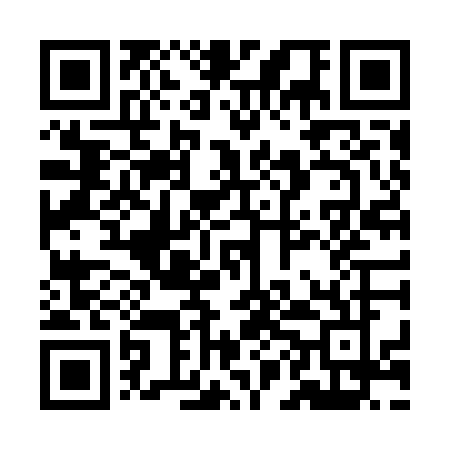 Prayer times for Bhimalpur, BangladeshMon 1 Apr 2024 - Tue 30 Apr 2024High Latitude Method: NonePrayer Calculation Method: University of Islamic SciencesAsar Calculation Method: ShafiPrayer times provided by https://www.salahtimes.comDateDayFajrSunriseDhuhrAsrMaghribIsha1Mon4:385:5612:083:376:217:382Tue4:375:5412:083:376:217:393Wed4:365:5312:073:366:227:394Thu4:355:5212:073:366:227:405Fri4:345:5112:073:366:237:416Sat4:335:5012:073:366:237:417Sun4:315:4912:063:366:247:428Mon4:305:4812:063:366:247:429Tue4:295:4712:063:356:257:4310Wed4:285:4612:063:356:257:4411Thu4:275:4512:053:356:257:4412Fri4:265:4412:053:356:267:4513Sat4:255:4312:053:346:267:4514Sun4:235:4212:043:346:277:4615Mon4:225:4212:043:346:277:4716Tue4:215:4112:043:346:287:4717Wed4:205:4012:043:346:287:4818Thu4:195:3912:043:336:297:4919Fri4:185:3812:033:336:297:4920Sat4:175:3712:033:336:307:5021Sun4:165:3612:033:336:307:5122Mon4:155:3512:033:326:317:5123Tue4:145:3412:033:326:317:5224Wed4:135:3312:023:326:327:5325Thu4:125:3312:023:326:327:5326Fri4:115:3212:023:316:337:5427Sat4:105:3112:023:316:337:5528Sun4:095:3012:023:316:347:5529Mon4:085:2912:023:316:347:5630Tue4:075:2912:013:316:357:57